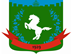 Томская область Томский районМуниципальное образование «Зональненское сельское поселение»ИНФОРМАЦИОННЫЙ БЮЛЛЕТЕНЬПериодическое официальное печатное издание, предназначенное для опубликованияправовых актов органов местного самоуправления Зональненского сельского поселенияи иной официальной информации                                                                                                                               Издается с 2005г.  п. Зональная Станция                                                                         	            № 59 от 04.10.2023г.ТОМСКАЯ ОБЛАСТЬ         ТОМСКИЙ РАЙОНСОВЕТ ЗОНАЛЬНЕНСКОГО СЕЛЬСКОГО ПОСЕЛЕНИЯРЕШЕНИЕ № 27п. Зональная Станция						              «04» октября 2023г.38-ое очередное собраниеV-ого созываО внесении изменений в Решение Совета Зональненского сельского поселения №9 от 26.05.2023 «Об утверждении структуры Администрации Зональненского сельского поселения» В связи с производственной необходимостью,Совет Зональненского сельского поселения РЕШИЛ:Внести в Решение Совета Зональненского сельского поселения №9 от 26.05.2023 «Об утверждении структуры Администрации Зональненского сельского поселения» изменения, изложив Приложение №3 в редакции, согласно Приложению №1 к настоящему Решению.Настоящее решение направить Главе Зональненского сельского поселения (Главе Администрации) для подписания и опубликования в информационном бюллетене Зональненского сельского поселения и на официальном сайте муниципального образования «Зональненское сельское поселение» (http://www.admzsp.ru).Настоящее решение вступает в силу со дня его официального опубликования.Контроль за исполнение настоящего решения возложить на Главу поселения Коновалову Е.А.Председатель Совета Зональненского			сельского поселения                                                    			Е.А. Коноваловав	Глава поселения            (Глава Администрации)                                       				Е.А. КоноваловаПриложение №1 к решению Совета Зональненского сельского поселения №27 от 04 октября 2023 г.Работники Администрации, не являющиеся муниципальными служащими Ведущий бухгалтер 0,5 ставки Главный бухгалтер 1 ставкаБухгалтер расчетной группы 0,5 ставки Делопроизводитель 1 ставкаСпециалист по договорной деятельности 0,5 ставкиСпециалист по общим вопросам 1 ставкаСпециалист по вопросам ЖКХ 0,25 ставкиВедущий специалист по градостроительной деятельности 1 ставкаВедущий специалист по работе с обращениями граждан 1 ставка Ведущий специалист по ведению адресного хозяйства 1 ставка